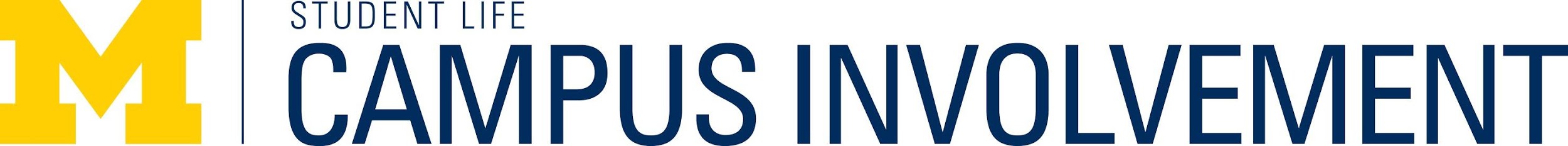 COVID-19 Event Planning TemplateStudent Organizations are expected to have a written plan in place for any in-person events or programs that can be produced within 24 hours of request. This is a sample template that organization leaders can use for their own written plans. Please note that all student organization events and programs must be in accordance with University of Michigan, State of Michigan, and CDC Guidelines/Executive Orders. Please refer to the CCI Website for the most up-to-date information and guidance. Please keep a copy of this form for your records.
Communication Plan:Please outline how your organization will communicate requirements for social distancing, face coverings, accommodations for high-risk participants, and if the event needs to be moved/cancelled/changed. Tracking Attendance:Please outline how your organization will track attendance at this event, including RSVPs, check-in, and check-out processes if applicable. Social Distancing and Face Coverings:Please outline how your organization will ensure and enforce a 6-foot minimum social distance between participants, as well as the usage of face coverings by all participants at all times for your event/program:Hygiene and Sanitization:Please outline how your organization will limit high-touch areas and instances, and your plan to provide hygiene/regular sanitization for participants throughout the event.Alternative Plans:Please outline your organization’s contingency plans in the event of inclement weather or a need to switch to a fully virtual event. Organization Lead Information for the Stay Safe, Stay Healthy COVID Initiative for this event/programPlease provide the signature of the organizational representative listed above:Organization NameEvent NameEvent DateEvent TimeEvent LocationAnticipated # of AttendeesEvent TypeNameTitle/PositionEmail AddressPhone NumberSignature: